NAME ____________________________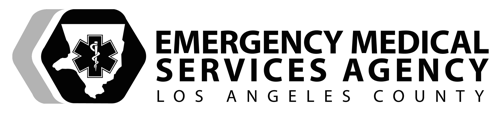 DATE _____/_____/_____SKILL PERFORMANCE EVALUATIONMEDICATION ADMINISTRATIONFINGER STICK BLOOD GLUCOSE TESTINGCritical Actions are in BOLD and CAPITAL and are required for passing this skillLOS ANGELES COUNTY (DHS) POLICY REFERENCESTP 1203, Diabetic EmergenciesPERFORMANCE OBJECTIVESDemonstrate proficiency in recognizing the indications, contraindications, and criteria for administration of oral glucose administration and finger stick blood sugar testing for a patient having an altered level of consciousness and a suspected history of diabetes.EQUIPMENTSimulated patient, oxygen tank with a flow meter, oxygen mask, blood pressure cuff, stethoscope, glucometer, lancets, tongue blade or bite stick, timing device, clipboard, PCR forms, pen, goggles, masks, gown, gloves, sharps container.SCENARIO:   EXAMINER(S):EXAMINER(S):Attempt:    1st    2nd   3rd (final)PREPARATIONPREPARATIONPREPARATIONPREPARATIONPREPARATIONSkill ComponentSkill ComponentYesNoCommentsEstablishes standard precautionsEstablishes standard precautionsPerforms scene size upPerforms scene size upPROCEDUREPROCEDUREPROCEDUREPROCEDUREPROCEDURESkill ComponentSkill ComponentYesNoCommentsASSESSPATIENTPerforms appropriate medical assessmentASSESSPATIENTObtains vital signsRECOGNIZES INDICATIONSVerbalizes indications for testing:          ALOC with suspected hypoglycemiaRECOGNIZES INDICATIONS          Unconscious with suspected history of diabetesVerbalizes signs and symptoms of acute hypoglycemiaCool, moist skinsTachycardiaALOCPallorSeizuresWeakness/ unilateral paralysis Verbalizes signs and symptoms of hyperglycemiaWarm, dry skinKussmaul respirationsFruity odor to breathTachycardiaPolydipsiaPolyphagiaPolyuriaPREPAREGLUCOMETERTurns on a calibrated glucometer and prepares the test stripPREPAREPATIENTPlaces the hand in dependent position (10-15 secs)PREPAREPATIENTAppropriately cleanses fingerPERFORMFINGERSTICKPunctures the lateral aspect of the fingertip with a single use lancet devicePERFORMFINGERSTICKDiscards lancet in sharps containerPERFORMFINGERSTICKSqueezes the fingertip gently forming blood dropPERFORMFINGERSTICKWipes away the first drop of blood with gauze/cottonPERFORMFINGERSTICKRe-squeezes the fingertip gently forming blood dropPERFORMFINGERSTICKAcquires blood on the test stripPERFORMFINGERSTICKApplies an adhesive bandage on the finger stick siteINTERPRETBLOOD GLUCOSEInterprets blood glucose levels:           Normal: 60 -120mg/dLINTERPRETBLOOD GLUCOSE           Low: <60mg/dLINTERPRETBLOOD GLUCOSE           High: >120mg/dL